S4 Fig. Results of genomic PCR for parental strains and four F1 progeny strains of Volvox reticuliferus (Table 1). Parental strains are 2013-0703-VO2 (VO-2) and 2013-0703-VO3 (VO-3). F1 progeny strains are VO123-F1-6 (F1-6), VO123-F1-7 (F1-7), VO123-F1-9 (F1-9), VO123-F1-10 (F1-10). (F): Female, (M):Male strain.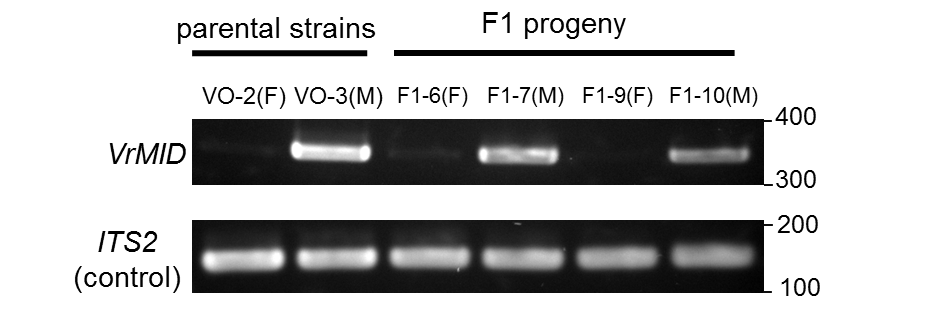 